МУНИЦИПАЛЬНОЕ  ОБЩЕОБРАЗОВАТЕЛЬНО БЮДЖЕТНОЕ  УЧРЕЖДЕНИЕ cредняя образовательная школа с.Усак-КичуМуниципального района Бижбулякский района Республики БашкортостанУТВЕРЖДАЮДиректор школы:___________/А.К.Лутфуллина /Приказ №92 от « 30 »  августа 2023 г.ПЛАН  ВОСПИТАТЕЛЬНОЙ  РАБОТЫ  НА  2023-2024 УЧЕБНЫЙ  ГОД 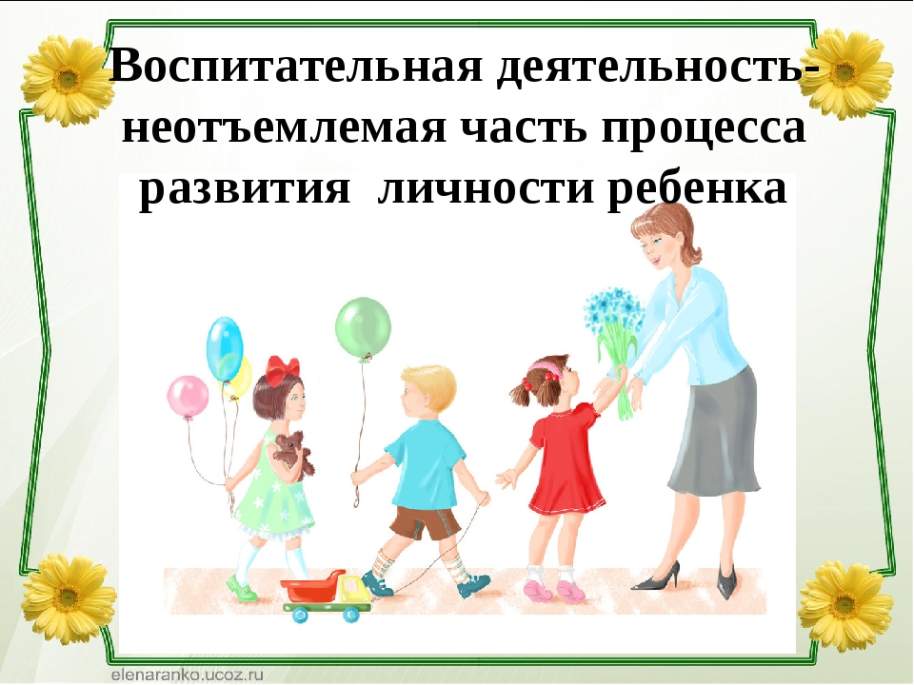 ЦЕЛЬ: создание условий, способствующих развитию интеллектуальных, творческих,  личностных  качеств учащихся, их социализации и адаптации в обществе.ВОСПИТАТЕЛЬНЫЕ ЗАДАЧИ: воспитание любви к родной школе, к малой родине, формирование гражданского самосознания, ответственности за судьбу Родины; воспитание нравственности на основе народных традиций;развитие творческих, познавательных способностей учащихся;формирование самосознания, становление активной жизненной позиции, формирование потребности к саморазвитию, способности успешно адаптироваться в окружающем мире;создание условий для сохранения здоровья, физического развития. Воспитание негативного отношения к вредным привычкам.ЗАПОВЕДИ ВОСПИТАНИЯ:1. Не навреди. 2. Хорошее настроение и спокойствие приведет к намеченной цели.3. Определи, что ты хочешь от своего ученика, узнай его мнение на этот счет. 4. Учитывай уровень развития своего воспитанника. 5. Предоставь самостоятельность ребенку. 6. Создай условия для осознанной деятельности воспитанника. 7. Не упусти момент первого успеха ребенка.  НАПРАВЛЕНИЯ РАБОТЫ:организация интересной, содержательной внеурочной деятельности;  обеспечение нравственного, духовного, интеллектуального, эстетического, культурного развития, а также саморазвития личности ребенка; организация работы по патриотическому, гражданскому воспитанию; развитие творческих способностей и творческой инициативы учащихся и взрослых; развитие ученического самоуправления; развитие коллективно-творческой деятельности;организация работы по предупреждению и профилактике асоциального поведения учащихся;организация работы с одаренными учащимися; приобщение учащихся к здоровому образу жизни. ПРИНЦИПЫ РАБОТЫ:сохранение и отработка всех удачных, эффективных моментов; учет и анализ неудачного опыта, внесение корректив;поиск нового и варьирование знакомого, хорошо известного. ПРИОРИТЕТНЫЕ  НАПРАВЛЕНИЯ В  ВОСПИТАТЕЛЬНОЙ  РАБОТЕ  НА  2022-2023  УЧЕБНЫЙ  ГОД:социальное направление;духовно-нравственное направление;общекультурное направление;спортивно-оздоровительное направление;обще интеллектуальное направление.СОДЕРЖАНИЕ  И  ФОРМЫ  ВОСПИТАТЕЛЬНОЙ  РАБОТЫВнутренние и внешкольные связи  в воспитательной системе школыДуховно-нравственное направлениеЦель: формирование и развитие у учащихся чувства принадлежности к обществу, в котором они живут, умения заявлять и отстаивать свою точку зрения; воспитание уважительного отношения к культуре своего народа, творческой активности.Социальное направлениеЦель:  воспитание у подрастающего поколения экологически целесообразного поведения как показателя духовного развития личности; сохранение и укрепление здоровья учащихся, формирование потребности в здоровом образе жизни.Спортивно-оздоровительное направлениеЦель: создание условий для сохранения здоровья, физического развития, воспитание негативного отношения к вредным привычкам.Общекультурное направлениеЦель: создание условий для развития творческой активности, ответственности за порученное дело  познавательного интереса.Общеинтеллектуальное направлениеЦель: создание условий для развития познавательного интереса.Работа с учителями-предметникамиЦель: провести беседы с учителями-предметниками об успеваемости учащихся по предметам, выявление уровня затруднений.Работа с родителямиЦель: провести родительские собрания, индивидуальные беседы и анкетирование.СЕНТЯБРЬКД- - «Здравствуй,школьная страна!»ДК-Хасанов Ильсаф, 11 классОКТЯБРЬКД- «Цвети мой край,Башкортостан!»ДК- Ахметзянова Айгуль,11 классНОЯБРЬКД- «Учение с увлечением!»ДК- Фарвазов Тимур, 11 классДЕКАБРЬКД-«Здравствуй, Новый год!»»ДК- Ермолаева Диана, 11 классКД: «Шаг в будущее»ДК: Юлкина Кристина, 11 классЯНВАРЬФЕВРАЛЬКД- «Сыны Отечества»ДК- Халиков Айдар,11 классМартКД- « Дерзай,выдумывай,пробуй!»Дежурный командир-Нагимов Ринат ,11 классАПРЕЛЬКлючевые дела- «Сохраним голубую планету»Дежурный командир-  Галиев Илюс,10 классМАЙКлючевые дела -«Этот день мы приближали как могли..!»Дежурный командир- Кашапов Руслан,10 классНаправление воспитательной работыЗадачи работы по данному направлениюДуховно-нравственноенаправление1. Формировать у учащихся такие качества как: культура поведения, эстетический вкус, уважение личности.2. Создание условий для развития у учащихся творческих способностей.3.Формировать у учащихся такие качества, как: долг, ответственность, честь, достоинство, личность.4. Воспитывать любовь и уважение к традициям Отечества, школы, семьи.Социальное направление1. Изучение учащимися природы и истории родного края.2. Формировать правильное отношение к окружающей среде.Спортивно-оздоровительное направление1. Формировать у учащихся культуру сохранения и совершенствования собственного здоровья.2. Популяризация занятий физической культурой и спортом.3. Пропаганда здорового образа жизни.Общекультурное направление1.Создание условий для развития творческой активности, ответственности за порученное дело  познавательного интереса.Общеинтеллектуальное направлениеСоздание условий для развития познавательного интереса.Работа с учителями-предметникамиБеседы об успеваемости учащихся по предметам, выявление уровня затрудненийРабота с родителямиРодительские собрания, индивидуальные беседы и анкетирование.Направление воспитательной работыНазвание мероприятияДата проведенияОтветственныйДуховно-нравственное воспитание1. Торжественная линейка «День знаний». Церемония поднятия государственных флагов под государственные гимны РФ  и РБ2. Классный час  День солидарности и борьбы с терроризмом. «Не отнимайте солнце у детей!»3. Разговоры о важном3. День памяти жертв фашизма.4. Профориентационное мероприятие “Шоу профессий”01.0904.0904.09,11.0918.09,25.0905.09В течение месяцаГимазова А.ФХасанов Ф.Т. классные руководителиклассные руководителиСоциальное направление1. Акция «Чистая территория школы».2. Выставка цветов и поделок «Люблю тебя мой край родной»;3. Операция «Живи родник»4. Выставка рисунков «Краски осени»6. Экскурсия в осенний лес7. Цикл профилактических бесед «Умей прийти к общему решению»В течение месяца16.0921.09В течение месяца16.09В течение месяцаГимазова А.Ф.кл.руководителиклассные руководителиМухарямова Г.Р.Кл. рук.Кл.рук.Соц.педагог, кл.рук.Спортивно-оздоровительное направление1. «Кросс нации» (общешкольный кросс).2. Неделя безопасности.3.Военно-спортивная игра «Турнир патриотов»3. Спортивная суббота16.0901.09.-  07.0929.0923.09Николаева  Е.Ю.Хасанов Ф.Т.Общекультурное направление1.День Знаний.2. Акция «Внимание, дети!»3. Месячник гражданской обороны.4.Общешкольное мероприятие, посвященное 100- летию земляка –писателя Тагира Тагирова01.0901.09-28.0915.09Кашапова А.Р.Хасанов Ф.Т.Кл. рук.Общеинтеллектуальное направление 1.День окончания  Второй мировой войны.2.День воинской славы России.3.День Бородинского  сражения.4. Международный день благотворительности.5.105 лет со дня рождения В.А.Сухомлинского.6. Занятия в центре «Точка роста»7. Тематическая неделя ОБЖ8.День безопасного интернета.02.0911.0908.0905.0905.09В течение месяца26.09 – 30.0901.09 – 19.09Библиотекарь школы, учитель истории,учитель литературыкл.рукпедагоги центра «Точка роста»Хасанов Ф.Т., кл.руководителиМухаррямова Р.Р., кл.рук.Работа с родителями1.Классные родительские собрания  «Задачи на новый учебный год», «Адаптация учащихся 1,5,10 класса».2. Рейды « Неблагополучная семья»по планув течение месяцаКл. руковод., педагог-психологКлассные руководителиНаправление воспитательной работыНазвание мероприятияДата проведенияОтветственныйДуховно-нравственное направление1.Урок нравственности «Всемирный день пожилых людей». Праздничное мероприятие «Низкий вам,поклон!»2.Участие в акции ко дню пожилых людей «Подари улыбку».3. Разговоры о важном  4.Профориентационное мероприятие «Шоу профессий»01.10Гимазова А.Ф., Кл. рук.начального звенаКл. рук.1.Урок нравственности «Всемирный день пожилых людей». Праздничное мероприятие «Низкий вам,поклон!»2.Участие в акции ко дню пожилых людей «Подари улыбку».3. Разговоры о важном  4.Профориентационное мероприятие «Шоу профессий»01-04.1002.10,9.1016.10,24.10В течение месяцаГимазова А.Ф., Кл. рук.начального звенаКл. рук.Социальное направление1. Выставка-акция « Башкортостан – родина моя!»2. Флешмоб «Здравствуй, Осень Золотая».3. Неделя  « Добрых дел»4.Профориентационная суббота.В течение месяца10.1016.10-20.1014.10Шигапова Г.ММухарямова Г.Р.Кл. рук.Кл. рук.Спортивно-оздоровительное направление1.День здоровья. «Норма ГТО – норма жизни».2.Выставка рисунков «Здоровое питание»3. Цикл бесед по ЗОЖ.20.10В течение месяцаУчитель физической культурыШигапова Г.М.Классные руководителиОбщекультурное направление1.День учителя «Нет выше звания -  Учитель». 2. Международный День музыки. Флешмоб «Музыка звучит в сердце моем»3. Праздник–фестиваль, посвященный Дню Республики Башкортостан « В семье единой»05.1001.1010.10Кашапова А.Р.Педагог-библиотекарь,Гимазова А.Ф.Классные руководителиОбщеинтеллектуальное направление1. Международный день школьных библиотек2. Школьные олимпиады.3. Занятия в центре «Точка роста»4. Подготовка к предметным олимпиадам5.Всероссийский день чтения25.10В течение месяца09.10библиотекарь, учителя – предметникипедагоги центра учит.-предм.Работа с родителями1.Общешкольное родительское собрание « Формирование у детей навыков толерантного отношения к окружающим»2.Лекторий для родителей 8-9 классов «Особенности переходного возраста. Профилактика нервных срывов, утомляемости, курения и других вредных привычек»По плану19.10Администрация школы, кл.рук., соц-педагогНаправление воспитательной работыНазвание мероприятияДата проведенияОтветственныйДуховно-нравственное направление1. Классные часы, посвященные Дню народного единства.2.День памяти погибших при исполнении служебных обязанностей сотрудников органов внутренних дел России.3.Международный день толерантности. Классный час « Будьте добры и человечны!»4.Профориентационное мероприятие «Шоу профессий»07.1108.1116.11В течение месяцаКлассные руководители, библиотекарь школы, учитель историиКл. рук.Социальное направление1.Проведение профилактических бесед «Правила безопасности в случае возникновения экстремальных ситуаций»2.Культурная суббота.В течение месяца25.11Гимазова А.Ф.Классые руководители Кл.рук.Спортивно-оздоровительное направление1.День здоровья. «Здоровые дети в здоровой семье».2. Международный день отказа от курения.3. Просмотр фильма «Курение. Взгляд изнутри»(об электронных сигаретах)4. Участие в спортивных соревнованиях5.Цикл классных часов «Личная гигиена-залог здоровья»17.1119.11В течение месяцаУчитель физкультуры.Классные руководителиОбщекультурное направление1Литературно-музыкальная композиция ко Дню матери2.Праздничное мероприятие по закрытию Года Педагога и Наставника «Мудрые и молодые»(КВН)26.1123.11классные руководителируководитель внеурочной деятельности «Мир театра»Общеинтеллектуальное направление1. Учительская неделя.(по Году Педагога и Наставника)2.Цикл мероприятий  по теме «Правовая помощь детям»3. День Государственного герба России.4. Занятия в центре «Точка роста»5. Предметные олимпиады, участие в конкурсах 6. Консультационное и педагого-психологическое сопровождение 13.11-20.1124.1130.11В течение месяца Гимазова А.Ф., Мухарямова Г.Р.,педагог-библиотекарь,учитель  обществознанияучитель историипедагоги центра «Точка роста»учит-предм.Педагог-психологРабота с родителямиБеседа «Профилактика детского травматизма, правила безопасного поведения в школе и дома»Лекторий для родителей по теме «Права и обязанности»Информирование родителей по вопросам подготовки к сдаче ОГЭ, ЕГЭ28.1128.11Классные руководители, администрацияНаправление воспитательной работыНазвание мероприятияДата проведенияОтветственныйДуховно-нравственное направление1.День Неизвестного солдата.2.Международный день инвалидов3.День волонтера в России. Цикл мероприятий «Шаг навстречу добру»4. Международный день художника.4. День конституции РФ.5.Профориентационное мероприятие «Шоу профессий»03.1203.1205.1209.1212.12учитель истории социальный педагог, специалист по делам молодежиучитель историиклассные руководителиСоциальное направление1.Операция «Помоги пернатому другу».2.Всемирный день борьбы со СПИДом. Устный журнал «СПИДу нет!»3. Волонтерская суббота.В течение месяца01.1216.12Классные руководители,учитель биологиисоц. педагог.Спортивно-оздоровительное направление1.«Весёлые старты».2.Цикл бесед «Хилый в шубу-здоровый на мороз»3. Участие в спортивных соревнованиях03.12Учитель физкультуры Классные руководителиОбщекультурное направление1.Подготовка к новогоднему празднику. Конкурс снежных фигур « В новогодней сказке»2. Конкурс поделок « Символ Года»2.Новогодний праздник «Новогодняя сказка»(1-4 кл.), «В гостях у Деда мороза» (5-7 кл.), «Новогодний голубой огонек»(8-11)3. День художника17.12-24.1204.12-18.1225.12-28.1208.12классные руководителиОбщеинтеллектуальное направление1.Профориентационное мероприятие «Шоу профессий»2.Тематическая предметная неделя «Искусство»3. Занятия в центре «Точка роста»4. Участие в предметных олимпиадах, конкурсах5. Консультации по подготовке к ОГЭ, ЕГЭ. Педагого-психологическое сопровождение учащихсяВ течение месяца классные руководители,учителя ИЗО, музыкиучителя- предметникиучителя-предметники, педагог-психологРабота с родителями1.Классное родительское собрание «Организация свободного времени подростка»2. Проведение индивидуальных и групповых консультаций по вопросам сдачи ОГЭ, ЕГЭПо плануВ течение месяцаСоциальный педагогКлассные руководителиНаправление воспитательной работыНазвание мероприятияДата проведенияОтветственныйДуховно-нравственное направление1. Международный день памяти жертв Холокоста.2. День воинской славы России – День снятия блокады. Города Ленинграда (1944г.) (Просмотр видеоролика).3.Цикл профилактических бесед « Внимание! Сайт с экстремистским контентом. Что делать?»4. Международный день «Спасибо»5.Конкурс плакатов «Мы против буллинга!»6. Профориентационное мероприятие «Шоу талантов»27.01.2428.01В течение месяца11.0116.01-21.01В течение месяцаГимазова А.Ф.классные руководители учитель историиклассные руководителиклассные руководителиСоциальное направление1.Акция «Кормушка».2.. Здоровая субботаВ течение месяца28.01Кл. рук.учитель биологиикл.рук.Спортивно-оздоровительное направление1.«Олимпийцы среди нас» (зимние эстафеты)2.Участие в спортивных соревнованиях3.Акция «Чистота – залог здоровья!»26.01В течение месяцаУчитель физкультуры Общекультурное направление1. Беседа о славянской письменности.2.Классный час «Рождество – праздник семейный».18.0111.01Учителя русского языка и литературыОбщеинтеллектуальное направление1.Калейдоскоп народных праздников (викторина).2. Участие в предметных олимпиадах, конкурсах3. Занятия в центре «Точка роста»4. Консультации по подготовке к ОГЭ, ЕГЭ. Педагого-психологическое сопровождение учащихся.5. Международный День без интернета.27.01В течение месяцаСогласно плана мероприятий центра30.01Библиотекарь школыУчит.-предметникиПедагоги центра «Точка роста»Учит-предметникиРабота с родителямиКлассные родительские собрания по плану классных руководителей.Информирование родителей по вопросам подготовки к ОГЭ, ЕГЭВ течение месяцаКлассные руководителиНаправление воспитательной работыНазвание мероприятияДата проведенияОтветственныйДуховно-нравственное направлениеМесячник по военно-патриотическому воспитанию1. Классный час «В память о юных героях».2.Посещение школьного музея3. День памяти о россиянах, исполнявших служебный долг за пределами Отечества.4.Выставка рисунков «Есть такая профессия- Родину защищать».5. Мероприятия, посвященные выводу войск из Афганистана.6.Военно-спортивная игра «Гонка героев»7.Смотр и строя и песни.8.Профориентационное мероприятие «Шоу профессий»в течение недели05.0208.02-13.02.2115.02.202101.02-13.02в течение недели21.0222.02В теч.месяцаХасанов Ф.Т.,Низамиев Р.Р.,Гимазова А.Ф.Мухарямова Г.Р.Классные руководители. Учитель историиХасанов Ф.Т.Гимазова А.Ф.Классные руководителиСоциальное направлениеПатриотическая суббота17.02Кл.рукСпортивно-оздоровительное направление1. День здоровья «Здоровая нация в твоих руках».2. Флешмоб « Здоровье в порядке-спасибо зарядке»17.0216.02Учитель физкультурыОбщекультурное направление1.Классные вечера ,посвященные Дню Защитника Отечества12.02 – 20.02.Классные руководителиОбщеинтеллектуальное направление1. Эколого-познавательная игра «Лесные великаны».2. День родного языка.3. День российской науки4.Международный день дарения книги.4. Участие в предметных олимпиадах, конкурсах15.02.21.0208.0214.02В течение месяцаФасхиева З.Р., учителя нач. кл.Гимазова А.Ф.Шигапова Г.М.Педагог-библиотекарьУчителя-предметникиРабота с родителямиСемейная программа для родителей и учащихся « По ступенькам познания»28.02Классные руководителиНаправление воспитательной работыНазвание мероприятияДата  проведенияОтветственныйДуховно-нравственное направление1. Всемирный день  гражданской обороны.2. Школьный литературный квест.3. Конкурс рисунков «Пусть всегда будет мама»4. Конкус поделок «Букет для мамы»5. Урок нравственности «Жизнь дана на добрые дела»6.Профориентационное мероприятие «Шоу профессий»01.03В течение месяца01.03-08.0318.03В течение месяцаклассные руководителиУчителя литературыУчитель технологииКлассные руководителиСоциальное направление1. Праздник прихода весныДень действий в защиту рек, воды и жизни.2. Всемирный День дикой природы2. Экскурсия «В природе должно быть красиво и чисто».3. День воссоединения Крыма и России.4. Всемирный день сна. Беседа о режиме сна.5.Творческая суббота.6.Профориентационное мероприятие «Шоу профессий»01.0316.0303.0318.0316.0318.03В течение месяцаКлассные руководители,учитель биологииклассные руководителикл.рукСпортивно-оздоровительное направлениеДень здоровья. «Здоровье – овощи плюс фрукты, плюс ягоды».16.03Учитель  физкультурыОбщекультурное направление1. Праздничный концерт для  мам, посвященный 8 Марта «Пусть всегда будет мама!»2. Классные вечера « А ну-ка девушки!», «А ну-ка,мамы!»4. Всемирный день поэзии. 5.Всемирный День театра07.0301-04.0319.03.27.03Гимазова А.Ф.классные руководителиклассные руководителиГимазова А.Ф.Общеинтеллектуальное направление1. Неделя детской и юношеской книги.2. Занятия в центре «Точка роста»4. Участие в предметных олимпиадах, конкурсах18.03-23.0303.03В течение месяцаклассные руководители,библиотекарь школы, педагоги центра «Точка роста», учит-предметникиРабота с родителямиАнкетирование родителей «Влияние семейной атмосферы на успеваемость ребенка»Информирование родителей по вопросам подготовки к ОГЭ, ЕГЭ20.03регулярноСоциальный педагогКл.рукНаправление воспитательной работыНазвание мероприятияДата проведенияОтветственныйДуховно-нравственное направление1. Всемирный день авиации и космонавтики. (Устный журнал «Вы знаете, каким он парнем был).2.День пожарной охраны.3. Международный день освобождения узников фашистских. 4. Конкурс рисунков «Салют и слава годовщине навеки памятного дня».5.Профориентационное мероприятие «Шоу профессий»12.0428.0409.0426.04-08.05.21В течение месяцаГимазова А.Ф.,Мухарямова Г.Р.,классные руководители, учитель ОБЖ,учитель историиучитель ИЗОСоциальное направлениеМеждународный день птиц. Акция «Домик для птиц»Всемирный День ЗемлиМероприятия ко Дню Земли «Марш парков»Цифровая суббота02.04В течение месяцаВ течение месяца15.04Учитель биологииКлассные руководителиСпортивно-оздоровительное направлениеВсемирный День здоровья.2.Школьные Олимпийские игры.2. Весенний кросс.3. Акция «Кто, если не мы»07.0420.0408.04.Учитель  физкультурыКлассные руководителиОбщекультурное направлениеОбщешкольный вечер -«Моё здоровье- моё достояние»20.04Гимазова А.Ф., Николаева Е.Ю., классные руководителиОбщеинтеллектуальное направление1.Викторина «Наш старт», посвященная Дню космонавтики.12.04Мухаррямова Р.Р.Работа с родителямиКонсультации для родителей по интересующим вопросамВ течение месяцаКлассные руководителиНаправление воспитательной работыНазвание мероприятияДата  проведенияОтветственныйДуховно-нравственное направление1.Декада Памяти.2. Участие в митинге, посвящённом Дню Победы.3.День детских общественных организаций.4. Всероссийский день музеев. 27.04-10.0507.0519.0518.05ГимазоваА.Ф., Хасанов Ф.Т.,классные руководители,педагог-библиотекарьЮлкина С.Н.Социальное направление1.Озеленение школьной территории.2.Походы по родному краю, с целью изучения природы и состояния окружающей среды.3. Акция « Чистое село»4. Акция «Живи,родник!»В течение месяцаВ течение месяцаГимазова А.Ф..,учитель биологии,классные руководителиСпортивно-оздоровительное направление1.День здоровья. 2. Всемирный день без табака (Анкетирование учащихся, просмотр видеороликов с последующим обсуждением).20.05В течение месяцаУчитель  физкультуры,учитель биологииОбщекультурное направление1.Праздник последнего звонка «Прощай, родная школа!»25.05 Гимазова А.ФМухарямова Г.Р.Общеинтеллектуальное направление1.День славянской письменности и культуры2.Занятия в центре «Точка роста» 3. Консультации по подготовке к ОГЭ,ЕГЭ24.05В течение месяцаклассные руководители,библиотекарь школыпедагоги центра «Точка роста»Работа с родителями Общешкольное родительское собрание «Итоги воспитательного процесса. О соблюдении безопасности в летний период»Классное собрание в 9,11 классах по вопросам сдачи ОГЭ, ЕГЭ23.0527.05Администрация школыКлассные руководители, администрация